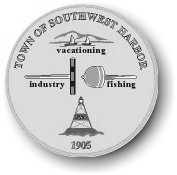 Select Board MinutesSouthwest Harbor Town OfficeTuesday August 13, 2019 @ 6:00 P.M. Ryan Donahue called the regular Select Board’s meeting to order at 6:03 pm. In attendance Chad Terry, Kristin Hutchins, Allen Willey,  Manager Justin VanDongen, Marilyn Lowell, Lydia Goetze excused.  II. Visitors to be heard:  	Mike Levesque concerned about Land Use Ordinance re-write.  Concerned that an abutter is filling in wet lands and building to close to the brook.  The resident is cutting down all the buffers and filling past 75’ set back of a brook.  Land valuation is @ $8,500 for 2.6 acres for this property.	Phil Troped – Concerned with speeding on Main Street.  He believes the mobile speed limit sign does help. III. Approval of Minutes: Motion made by Kristin Hutchins to approve minutes of July 23, 2019, seconded by Allen Willey, approved 3/0/1, Chad Terry abstained. IV. Town Manager’s Report:  See Manager’s Report	Manset Town Dock- Kristin Hutchins stated that there are several residents and neighbors around MDI Lobster whom are very frustrated with the refer trucks.	Update on Code Enforcement- John Larson has offered to rewrite the Land Use Ordinance and separate the Shore Land portion into its own Ordinance.	Need for Planning Board Members-	Clark Point Paving- Move forward with the Clark Point Road paving as long as the money is available within 10% of $40,000.	Sidewalk Project-	Town Garage Update- Kristin Hutchins & Allen Willey will be attending garage update meeting at the end of the month.   Will post if one more board member would like to attend.   V. New Business – 	a. Acadia National Park Easement – Motion made by Kristin Hutchins to accept Acadia National Park Easement as written, seconded by Chad Terry, approved 4/0/0.	b. Request for ROW waiver Cornerstone Gallery – Motion made by Kristin Hutchins to approve Right of Way waiver for Cornerstone Gallery, seconded by Allen Willey, approved 4/0/0.	c. Liquor License Renewal-XYZ Restaurant – Motion made by Chad Terry to accept XYZ Restraunt Liquor License renewal, seconded by Kristin Hutchins, approved 4/0/0.	d. MMA Ballot- Motion made by Kristin Hutchins to accept Maine Municipal Association ballot stated as presented, seconded by Chad Terry, approved 4/0/0.VI.Old Business:a. Parking Plan: Consensus of Board to have Manager VanDongen go forward with a (RFP) request for proposal for new parking signage.VII. Other Business/Consent Items (Selectmen)VIII. Accept & Sign Warrants: 		General Fund Warrants: FY 19: 135, 136       FY 20: 18Payroll Warrants: FY 20: 13, 15, 17School: FY 19: None     FY 20: 14Bond:  FY 20: 16Moved by Kristin Hutchins to accept warrants as listed, seconded by Allen Willey, approved 4/0/0.Moved by Kristin Hutchins to accept Jesse Dunbar’s resignation from the Planning Board, seconded by Chad Terry, approved 4/0/0.    VIIII.  Next Meeting Dates – August 27, 2019 at 6:00 pm Town Office.Moved by Kristin Hutchins to adjourn meeting at 7:45 p.m., seconded by Chad Terry, approved 4/0/0.